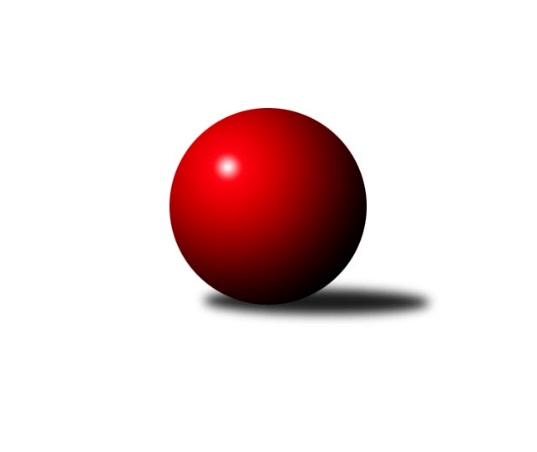 Č.11Ročník 2018/2019	1.12.2018Nejlepšího výkonu v tomto kole: 2637 dosáhlo družstvo: TJ Sokol MohelniceKrajský přebor OL 2018/2019Výsledky 11. kolaSouhrnný přehled výsledků:TJ Sokol Mohelnice	- Spartak Přerov ˝C˝	5:3	2637:2428	8.0:4.0	1.12.TJ Břidličná ˝A˝	- Sokol Přemyslovice ˝B˝	6:2	2408:2331	9.0:3.0	1.12.KK Zábřeh  ˝C˝	- KS Moravský Beroun 	5:3	2473:2449	6.0:6.0	1.12.SKK Jeseník ˝B˝	- KK PEPINO Bruntál	5:3	2599:2542	8.0:4.0	1.12.KK Šumperk ˝C˝	- TJ Horní Benešov ˝C˝	3:5	2385:2391	6.0:6.0	1.12.Tabulka družstev:	1.	TJ Břidličná ˝A˝	10	7	1	2	51.0 : 29.0 	63.5 : 56.5 	 2523	15	2.	TJ Sokol Mohelnice	10	7	1	2	47.5 : 32.5 	74.0 : 46.0 	 2526	15	3.	KK PEPINO Bruntál	10	6	0	4	48.0 : 32.0 	66.5 : 53.5 	 2436	12	4.	Sokol Přemyslovice ˝B˝	10	6	0	4	46.0 : 34.0 	66.5 : 53.5 	 2413	12	5.	Spartak Přerov ˝C˝	10	5	1	4	43.0 : 37.0 	57.0 : 63.0 	 2462	11	6.	TJ Horní Benešov ˝C˝	10	5	0	5	40.5 : 39.5 	53.0 : 67.0 	 2434	10	7.	SKK Jeseník ˝B˝	10	5	0	5	37.5 : 42.5 	59.0 : 61.0 	 2412	10	8.	KK Zábřeh  ˝C˝	10	4	1	5	39.0 : 41.0 	57.5 : 62.5 	 2484	9	9.	TJ Pozemstav Prostějov	10	4	0	6	35.0 : 45.0 	62.5 : 57.5 	 2489	8	10.	KS Moravský Beroun	10	3	1	6	34.5 : 45.5 	59.0 : 61.0 	 2477	7	11.	KK Šumperk ˝C˝	10	0	1	9	18.0 : 62.0 	41.5 : 78.5 	 2310	1Podrobné výsledky kola:	 TJ Sokol Mohelnice	2637	5:3	2428	Spartak Přerov ˝C˝	Jaroslav Jílek	 	 221 	 196 		417 	 1:1 	 419 	 	241 	 178		Libor Daňa	Martin Jašek	 	 197 	 204 		401 	 0:2 	 418 	 	198 	 220		Jiří Kohoutek	Martin Macas	 	 233 	 254 		487 	 2:0 	 346 	 	171 	 175		Jiří Hradílek	Rostislav Krejčí	 	 216 	 211 		427 	 1:1 	 429 	 	208 	 221		Rostislav Petřík	Antonín Jašek	 	 222 	 236 		458 	 2:0 	 422 	 	203 	 219		Jan Lenhart	Milan Šula	 	 207 	 240 		447 	 2:0 	 394 	 	204 	 190		Martin Rédrrozhodčí: Nejlepší výkon utkání: 487 - Martin Macas	 TJ Břidličná ˝A˝	2408	6:2	2331	Sokol Přemyslovice ˝B˝	Zdeněk Fiury st.	 	 204 	 190 		394 	 1:1 	 406 	 	193 	 213		Lukáš Vybíral	Ivo Mrhal ml.	 	 214 	 201 		415 	 2:0 	 393 	 	197 	 196		Miroslav Ondrouch	Tomáš Fiury	 	 214 	 204 		418 	 2:0 	 389 	 	211 	 178		Milan Dvorský	Vilém Berger	 	 195 	 217 		412 	 2:0 	 359 	 	179 	 180		Tomáš Zatloukal	Josef Veselý	 	 183 	 195 		378 	 2:0 	 369 	 	180 	 189		Milan Smékal	Zdeněk Fiury ml.	 	 183 	 208 		391 	 0:2 	 415 	 	205 	 210		Jiří Kankovskýrozhodčí: vedoucí družstevNejlepší výkon utkání: 418 - Tomáš Fiury	 KK Zábřeh  ˝C˝	2473	5:3	2449	KS Moravský Beroun 	Martin Pěnička	 	 172 	 192 		364 	 0:2 	 416 	 	211 	 205		Erich Retek	Tomáš Pěnička	 	 204 	 202 		406 	 0:2 	 439 	 	210 	 229		Petr Otáhal	Lubomír Složil	 	 217 	 226 		443 	 2:0 	 362 	 	193 	 169		Zdeněk Chmela st.	Václav Čamek	 	 226 	 232 		458 	 2:0 	 413 	 	202 	 211		Miloslav Krchov	František Langer	 	 181 	 202 		383 	 0:2 	 430 	 	206 	 224		Zdeněk Chmela ml.	Lukáš Horňák	 	 219 	 200 		419 	 2:0 	 389 	 	193 	 196		Daniel Krchovrozhodčí: vedoucí družstevNejlepší výkon utkání: 458 - Václav Čamek	 SKK Jeseník ˝B˝	2599	5:3	2542	KK PEPINO Bruntál	Zdenek Janoud	 	 238 	 230 		468 	 2:0 	 414 	 	204 	 210		Vítězslav Kadlec	Petra Rosypalová	 	 219 	 220 		439 	 2:0 	 394 	 	181 	 213		Richard Janalík	Miroslav Vala	 	 230 	 206 		436 	 1:1 	 470 	 	210 	 260		Jan Mlčák	Tereza Moravcová	 	 214 	 209 		423 	 1:1 	 450 	 	242 	 208		Miluše Rychová	Jana Fousková	 	 204 	 214 		418 	 0:2 	 434 	 	206 	 228		Tomáš Janalík	Petra Rosypalová	 	 214 	 201 		415 	 2:0 	 380 	 	191 	 189		Josef Novotnýrozhodčí: Nejlepší výkon utkání: 470 - Jan Mlčák	 KK Šumperk ˝C˝	2385	3:5	2391	TJ Horní Benešov ˝C˝	Miroslav Mrkos	 	 190 	 196 		386 	 1:1 	 387 	 	209 	 178		Zdeňka Habartová	Michal Strachota	 	 198 	 188 		386 	 0:2 	 413 	 	205 	 208		Michael Dostál	Václav Jeřábek	 	 178 	 172 		350 	 0:2 	 387 	 	187 	 200		Miloslav Petrů	Jitka Horká	 	 216 	 215 		431 	 2:0 	 394 	 	199 	 195		Eva Zdražilová	Rostislav Biolek	 	 218 	 210 		428 	 1:1 	 418 	 	203 	 215		Zdeněk Černý	Pavel Heinisch	 	 197 	 207 		404 	 2:0 	 392 	 	187 	 205		Robert Kučerkarozhodčí: Nejlepší výkon utkání: 431 - Jitka HorkáPořadí jednotlivců:	jméno hráče	družstvo	celkem	plné	dorážka	chyby	poměr kuž.	Maximum	1.	Zdeněk Fiury  ml.	TJ Břidličná ˝A˝	448.50	299.5	149.0	2.8	6/7	(473)	2.	Pavel Košťál 	KK Šumperk ˝C˝	444.70	301.7	143.0	3.8	5/7	(479)	3.	Martin Macas 	TJ Sokol Mohelnice	442.33	309.9	132.5	4.2	6/6	(492)	4.	Miroslav Plachý 	TJ Pozemstav Prostějov	439.20	305.8	133.5	6.3	5/7	(480)	5.	Tomáš Fiury 	TJ Břidličná ˝A˝	437.28	297.1	140.2	2.8	6/7	(486)	6.	Miluše Rychová 	KK PEPINO Bruntál	435.30	289.9	145.4	4.1	6/6	(455)	7.	Lukáš Horňák 	KK Zábřeh  ˝C˝	433.91	299.7	134.2	4.7	7/7	(458)	8.	Libor Daňa 	Spartak Přerov ˝C˝	432.06	291.9	140.2	5.3	6/7	(475)	9.	Václav Kovařík 	TJ Pozemstav Prostějov	431.08	298.0	133.1	5.5	6/7	(468)	10.	Leopold Jašek 	-- volný los --	430.97	300.6	130.3	5.3	6/6	(455)	11.	Ivo Mrhal  ml.	TJ Břidličná ˝A˝	429.97	295.3	134.7	4.5	6/7	(471)	12.	Milan Šula 	TJ Sokol Mohelnice	429.50	290.3	139.2	2.8	6/6	(447)	13.	Zdeněk Chmela  ml.	KS Moravský Beroun 	427.67	303.5	124.1	7.1	6/6	(466)	14.	Jan Tögel 	-- volný los --	427.30	302.3	125.0	7.3	6/6	(454)	15.	Petr Otáhal 	KS Moravský Beroun 	426.33	297.7	128.7	6.8	5/6	(447)	16.	Lubomír Složil 	KK Zábřeh  ˝C˝	425.17	290.9	134.3	6.3	7/7	(449)	17.	Rostislav Krejčí 	TJ Sokol Mohelnice	424.63	293.1	131.5	5.5	6/6	(452)	18.	Rostislav Petřík 	Spartak Přerov ˝C˝	423.40	295.7	127.7	5.7	6/7	(483)	19.	Josef Grulich 	Sokol Přemyslovice ˝B˝	423.38	295.4	128.0	5.6	4/6	(458)	20.	Jaroslav Jílek 	TJ Sokol Mohelnice	422.70	286.8	135.9	6.8	5/6	(467)	21.	Robert Kučerka 	TJ Horní Benešov ˝C˝	420.33	286.7	133.6	5.9	6/6	(458)	22.	Martin Pěnička 	KK Zábřeh  ˝C˝	420.23	285.0	135.3	7.7	6/7	(460)	23.	Zdeněk Fiury  st.	TJ Břidličná ˝A˝	419.83	289.0	130.8	6.0	6/7	(455)	24.	Jan Semrád 	KK Šumperk ˝C˝	419.80	296.1	123.8	6.0	5/7	(473)	25.	Miroslav Vala 	SKK Jeseník ˝B˝	419.60	287.7	131.9	5.6	6/7	(468)	26.	Václav Čamek 	KK Zábřeh  ˝C˝	419.33	292.5	126.8	9.2	6/7	(458)	27.	Jiří Kropáč 	-- volný los --	418.72	293.5	125.2	8.3	6/6	(463)	28.	Václav Kovařík 	TJ Pozemstav Prostějov	418.10	296.4	121.7	6.8	5/7	(443)	29.	Miroslav Ondrouch 	Sokol Přemyslovice ˝B˝	416.92	293.0	124.0	6.3	5/6	(469)	30.	Petra Rosypalová 	SKK Jeseník ˝B˝	416.50	284.8	131.7	6.6	7/7	(462)	31.	Lukáš Janalík 	KK PEPINO Bruntál	416.00	283.4	132.7	5.1	4/6	(438)	32.	Eva Zdražilová 	TJ Horní Benešov ˝C˝	415.83	285.5	130.4	6.9	5/6	(453)	33.	David Rozsypal 	TJ Pozemstav Prostějov	415.17	283.5	131.7	5.8	6/7	(436)	34.	Erich Retek 	KS Moravský Beroun 	415.00	283.5	131.5	8.0	4/6	(444)	35.	Josef Veselý 	TJ Břidličná ˝A˝	414.93	291.0	123.9	7.7	6/7	(432)	36.	Miloslav Krchov 	KS Moravský Beroun 	414.86	292.1	122.7	8.9	6/6	(429)	37.	Zdeněk Černý 	TJ Horní Benešov ˝C˝	414.31	284.3	130.0	5.0	6/6	(462)	38.	Jan Lenhart 	Spartak Přerov ˝C˝	413.77	280.9	132.8	6.3	7/7	(468)	39.	Jiří Kankovský 	Sokol Přemyslovice ˝B˝	413.63	284.5	129.1	7.3	6/6	(448)	40.	Marek Kankovský 	Sokol Přemyslovice ˝B˝	413.10	293.7	119.4	8.2	5/6	(452)	41.	Martin Rédr 	Spartak Přerov ˝C˝	412.08	286.2	125.9	6.8	6/7	(465)	42.	Jana Fousková 	SKK Jeseník ˝B˝	411.96	287.9	124.0	6.9	6/7	(433)	43.	Alena Machalíčková 	-- volný los --	411.50	285.6	125.9	6.7	6/6	(441)	44.	Jiří Kohoutek 	Spartak Přerov ˝C˝	410.60	282.7	127.9	8.5	7/7	(445)	45.	Čestmír Řepka 	KS Moravský Beroun 	409.76	285.3	124.4	6.7	5/6	(469)	46.	Antonín Jašek 	TJ Sokol Mohelnice	409.25	281.9	127.4	7.3	5/6	(458)	47.	Milan Smékal 	Sokol Přemyslovice ˝B˝	409.00	277.9	131.1	5.8	5/6	(457)	48.	Vilém Berger 	TJ Břidličná ˝A˝	408.96	286.2	122.8	7.9	7/7	(435)	49.	Tomáš Janalík 	KK PEPINO Bruntál	408.39	286.8	121.6	7.2	6/6	(434)	50.	Rostislav Biolek 	KK Šumperk ˝C˝	405.85	281.7	124.2	8.4	5/7	(428)	51.	Vítězslav Kadlec 	KK PEPINO Bruntál	405.24	287.6	117.6	7.7	5/6	(430)	52.	Michael Dostál 	TJ Horní Benešov ˝C˝	404.95	286.7	118.3	7.9	5/6	(421)	53.	Miloslav Petrů 	TJ Horní Benešov ˝C˝	404.37	281.5	122.9	7.1	6/6	(449)	54.	Petra Rosypalová 	SKK Jeseník ˝B˝	403.97	279.7	124.3	8.1	7/7	(446)	55.	Daniel Krchov 	KS Moravský Beroun 	401.72	285.6	116.1	9.5	6/6	(439)	56.	Jan Mlčák 	KK PEPINO Bruntál	401.53	282.2	119.3	8.5	5/6	(470)	57.	Tomáš Pěnička 	KK Zábřeh  ˝C˝	400.50	283.7	116.8	9.8	6/7	(426)	58.	Pavel Černohous 	TJ Pozemstav Prostějov	399.31	277.5	121.8	8.6	7/7	(456)	59.	Hana Kopečná 	TJ Horní Benešov ˝C˝	398.58	270.3	128.3	8.9	4/6	(432)	60.	Miroslav Machalíček 	-- volný los --	397.80	281.4	116.4	10.4	6/6	(426)	61.	Miroslav Bodanský 	KK Zábřeh  ˝C˝	396.80	282.7	114.1	9.4	5/7	(440)	62.	Richard Janalík 	KK PEPINO Bruntál	396.80	283.3	113.5	9.0	5/6	(417)	63.	Martin Jašek 	TJ Sokol Mohelnice	393.97	282.2	111.8	10.4	5/6	(446)	64.	František Langer 	KK Zábřeh  ˝C˝	392.93	278.2	114.7	11.5	5/7	(414)	65.	Milan Dvorský 	Sokol Přemyslovice ˝B˝	392.90	281.7	111.2	9.3	5/6	(440)	66.	Michal Strachota 	KK Šumperk ˝C˝	392.50	282.1	110.4	11.4	6/7	(412)	67.	Zdeněk Chmela  st.	KS Moravský Beroun 	391.12	284.1	107.0	11.7	5/6	(452)	68.	Josef Novotný 	KK PEPINO Bruntál	389.83	275.9	113.9	10.8	5/6	(416)	69.	František Všetička 	-- volný los --	388.05	279.9	108.2	10.8	4/6	(417)	70.	Radomila Janoudová 	SKK Jeseník ˝B˝	385.33	268.7	116.6	11.1	5/7	(417)	71.	Tereza Moravcová 	SKK Jeseník ˝B˝	381.87	268.3	113.6	11.2	5/7	(423)	72.	Zdeňka Habartová 	TJ Horní Benešov ˝C˝	381.50	274.6	107.0	11.2	4/6	(436)	73.	Libor Příhoda 	KK Šumperk ˝C˝	373.67	267.8	105.9	11.8	5/7	(389)	74.	Tomáš Zatloukal 	Sokol Přemyslovice ˝B˝	373.33	270.7	102.7	13.7	6/6	(412)	75.	Václav Jeřábek 	KK Šumperk ˝C˝	366.00	267.8	98.2	14.2	5/7	(380)		Zdenek Janoud 	SKK Jeseník ˝B˝	468.00	288.0	180.0	2.0	1/7	(468)		Petr Kozák 	TJ Horní Benešov ˝C˝	453.00	324.0	129.0	6.0	1/6	(453)		Michal Oščádal 	Sokol Přemyslovice ˝B˝	452.00	291.0	161.0	6.0	1/6	(467)		Libuše Strachotová 	KK Šumperk ˝C˝	451.00	308.0	143.0	6.0	1/7	(451)		Ján Ludrovský 	KK Šumperk ˝C˝	446.00	295.0	151.0	5.0	1/7	(446)		Jitka Horká 	KK Šumperk ˝C˝	431.67	297.0	134.7	4.3	1/7	(448)		Martin Zavacký 	SKK Jeseník ˝B˝	429.56	289.2	140.3	4.4	3/7	(435)		Petr Černohous 	TJ Pozemstav Prostějov	424.67	300.2	124.5	7.3	3/7	(463)		Jiří Divila 	Spartak Přerov ˝C˝	421.25	306.0	115.3	12.0	2/7	(445)		Jiří Koudelka 	TJ Pozemstav Prostějov	419.00	297.0	122.0	10.0	1/7	(419)		Luboš Brouček 	SKK Jeseník ˝B˝	419.00	299.0	120.0	6.0	1/7	(419)		Ludovít Kumi 	TJ Sokol Mohelnice	418.50	289.4	129.1	8.6	3/6	(460)		Michal Symerský 	Spartak Přerov ˝C˝	417.00	268.0	149.0	6.0	1/7	(417)		Josef Jurda 	TJ Pozemstav Prostějov	415.67	290.6	125.1	6.7	4/7	(461)		Ivan Brzobohatý 	TJ Pozemstav Prostějov	413.25	294.5	118.8	12.0	2/7	(434)		Lukáš Vybíral 	Sokol Přemyslovice ˝B˝	413.00	285.7	127.3	8.0	2/6	(439)		Václav Pumprla 	Spartak Přerov ˝C˝	410.56	281.7	128.9	8.1	4/7	(452)		Radek Hejtman 	-- volný los --	407.00	284.0	123.0	4.5	2/6	(412)		Zdeněk Sobota 	TJ Sokol Mohelnice	407.00	293.0	114.0	6.0	1/6	(407)		Josef Čapka 	TJ Pozemstav Prostějov	404.50	278.5	126.0	14.5	2/7	(421)		Pavel Heinisch 	KK Šumperk ˝C˝	404.00	281.0	123.0	5.0	1/7	(404)		Milan Dostál 	Spartak Přerov ˝C˝	400.50	275.5	125.0	5.3	2/7	(420)		Leoš Řepka 	TJ Břidličná ˝A˝	398.00	276.5	121.5	5.0	1/7	(403)		Jiří Okleštěk 	KK Zábřeh  ˝C˝	398.00	289.0	109.0	10.0	1/7	(398)		Miroslav Setinský 	SKK Jeseník ˝B˝	398.00	291.0	107.0	10.5	2/7	(406)		Stanislav Feike 	TJ Pozemstav Prostějov	397.33	274.2	123.2	10.8	3/7	(424)		Ivo Mrhal  st.	TJ Břidličná ˝A˝	394.33	282.3	112.0	10.0	3/7	(407)		Michal Sosík 	TJ Pozemstav Prostějov	387.00	271.8	115.3	9.0	4/7	(405)		Miroslav Mrkos 	KK Šumperk ˝C˝	383.56	268.4	115.1	9.3	3/7	(418)		Jaroslav Zelinka 	TJ Břidličná ˝A˝	379.50	265.0	114.5	9.0	2/7	(395)		Miroslav Adámek 	KK Šumperk ˝C˝	374.38	266.6	107.8	13.5	4/7	(411)		Michal Svoboda 	-- volný los --	371.00	267.0	104.0	13.0	1/6	(371)		Rostislav Cundrla 	SKK Jeseník ˝B˝	368.00	246.0	122.0	13.0	1/7	(368)		Petr Rosypal 	SKK Jeseník ˝B˝	368.00	258.5	109.5	13.0	2/7	(370)		Lukáš Matějka 	KK Šumperk ˝C˝	363.00	266.0	97.0	12.0	1/7	(363)		Anna Dosedělová 	TJ Břidličná ˝A˝	359.50	250.5	109.0	11.0	2/7	(368)		Jiří Hradílek 	Spartak Přerov ˝C˝	350.00	264.0	86.0	13.5	2/7	(354)		Přemysl Janalík 	KK PEPINO Bruntál	334.00	246.0	88.0	13.0	1/6	(342)		Otto Nagy 	-- volný los --	306.00	210.0	96.0	13.0	1/6	(306)		František Ocelák 	KK PEPINO Bruntál	296.00	227.0	69.0	19.0	1/6	(296)Sportovně technické informace:Starty náhradníků:registrační číslo	jméno a příjmení 	datum startu 	družstvo	číslo startu7212	Stanislav Feike	01.12.2018	TJ Pozemstav Prostějov	4x9153	Jitka Horká	01.12.2018	KK Šumperk ˝C˝	3x13708	Radek Hejtman	01.12.2018	-- volný los --	3x7934	Pavel Heinisch	01.12.2018	KK Šumperk ˝C˝	1x
Hráči dopsaní na soupisku:registrační číslo	jméno a příjmení 	datum startu 	družstvo	Program dalšího kola:			KK Šumperk ˝C˝ - -- volný los --	12.1.2019	so	9:00	TJ Pozemstav Prostějov - Sokol Přemyslovice ˝B˝	12.1.2019	so	9:00	TJ Břidličná ˝A˝ - KS Moravský Beroun 	12.1.2019	so	10:00	Spartak Přerov ˝C˝ - TJ Horní Benešov ˝C˝	12.1.2019	so	12:00	KK Zábřeh  ˝C˝ - KK PEPINO Bruntál	12.1.2019	so	13:00	SKK Jeseník ˝B˝ - TJ Sokol Mohelnice	Nejlepší šestka kola - absolutněNejlepší šestka kola - absolutněNejlepší šestka kola - absolutněNejlepší šestka kola - absolutněNejlepší šestka kola - dle průměru kuželenNejlepší šestka kola - dle průměru kuželenNejlepší šestka kola - dle průměru kuželenNejlepší šestka kola - dle průměru kuželenNejlepší šestka kola - dle průměru kuželenPočetJménoNázev týmuVýkonPočetJménoNázev týmuPrůměr (%)Výkon6xMartin MacasMohelnice4876xMartin MacasMohelnice115.634871xJan MlčákPEPINO4701xJan MlčákPEPINO112.034701xZdenek JanoudJeseník B4681xZdenek JanoudJeseník B111.564681xJiří Kropáč---4631xJiří Kropáč---110.414631xAntonín JašekMohelnice4582xVáclav ČamekZábřeh C109.654582xVáclav ČamekZábřeh C4581xAntonín JašekMohelnice108.74458